Guía de evaluaciónNombre: ____________________________________Curso:  8 ° Básico     Fecha: _____Objetivo: Aplicar estrategias de comprensión lectora como: antes y después de la lectura y definición de palabras, a través de un texto de misterio.Lee SÓLO el título del siguiente texto (Yo vi matar a aquella mujer y luego responde: 1.	¿Qué te indica el título del texto?____________________________________________________________________________________________________________________________________________________________________________________.2.	¿Qué crees que sucederá a lo largo de la historia? ________________________________________________________________________________________________________________________________________________________________________________________________________________________________________________.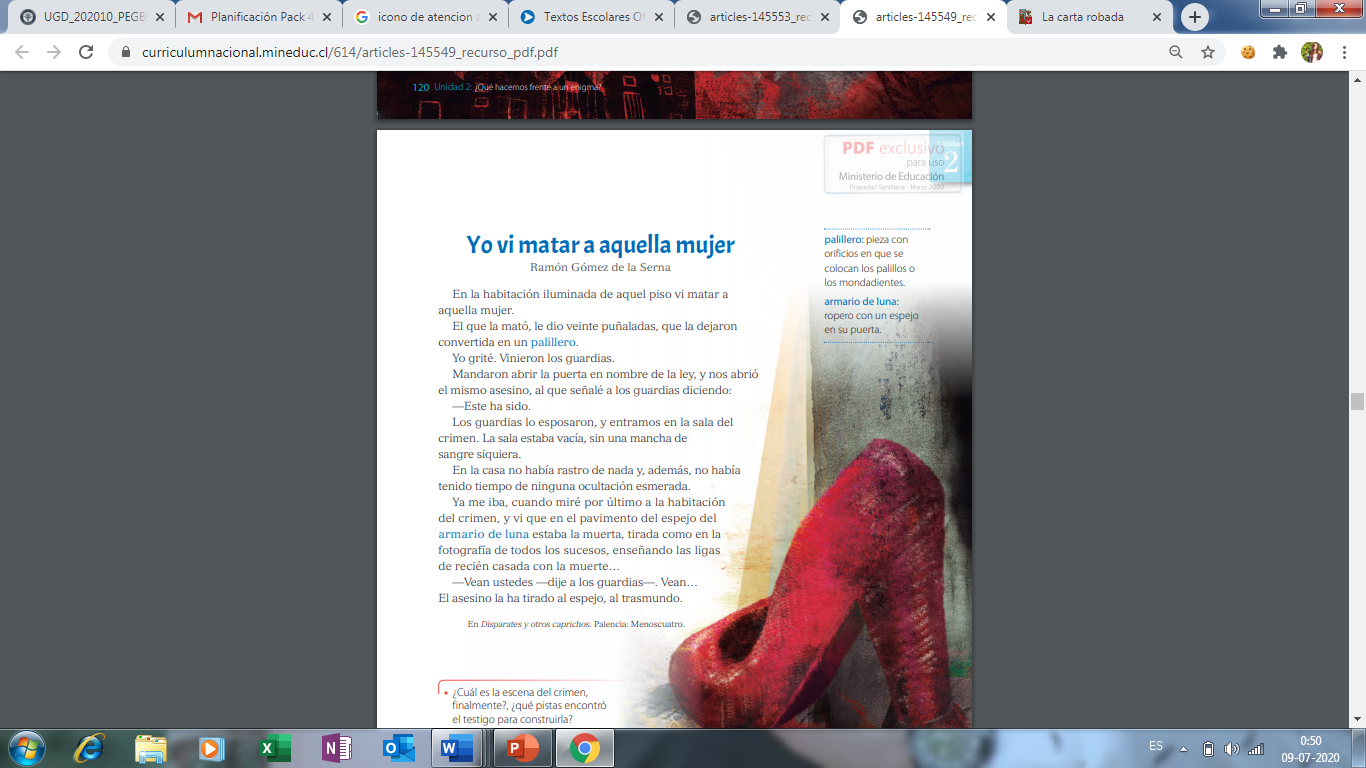 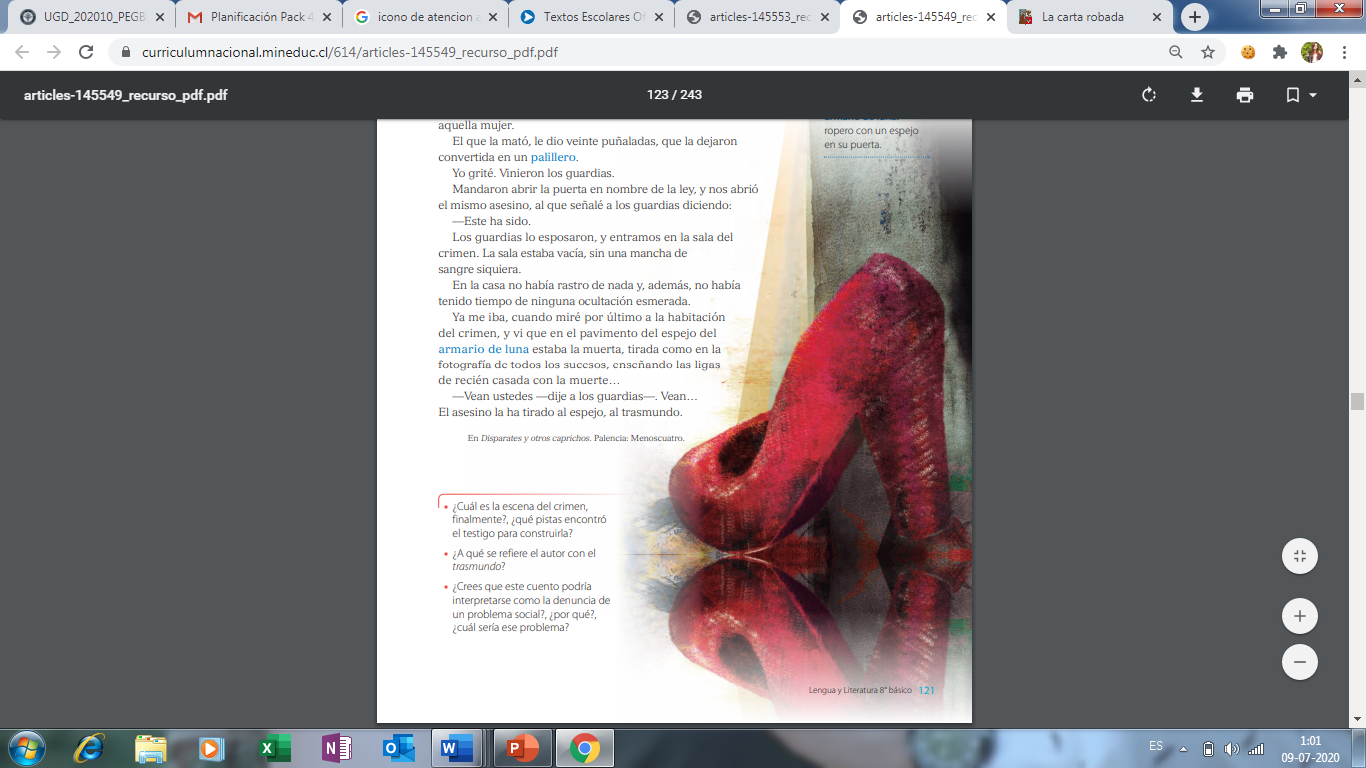 Una vez que hayas leído el texto, busca un sinónimo para las siguientes palabras. Luego, deberás cambiar aquellas palabras y releer el texto para obtener una mayor comprensión lectora.Palillero: _____________________.Armario de luna: _______________.Trasmundo: ___________________.Una vez que hayas releído el texto, responde: ¿Cuál es la escena del crimen? ¿Cuáles son las pistas? _______________________________________________________________________________________________________________________________________________________________________________________________________________________________________.¿Ocurrió lo que tu creías al leer el título del texto? Comenta._____________________________________________________________________________________________________________________________________________________________________________.¿Cuál es el desenlace de la historia? ¿Qué piensas tú acerca de la actitud del testigo? Comenta. _______________________________________________________________________________________________________________________________________________________________________________________________________________________________________.